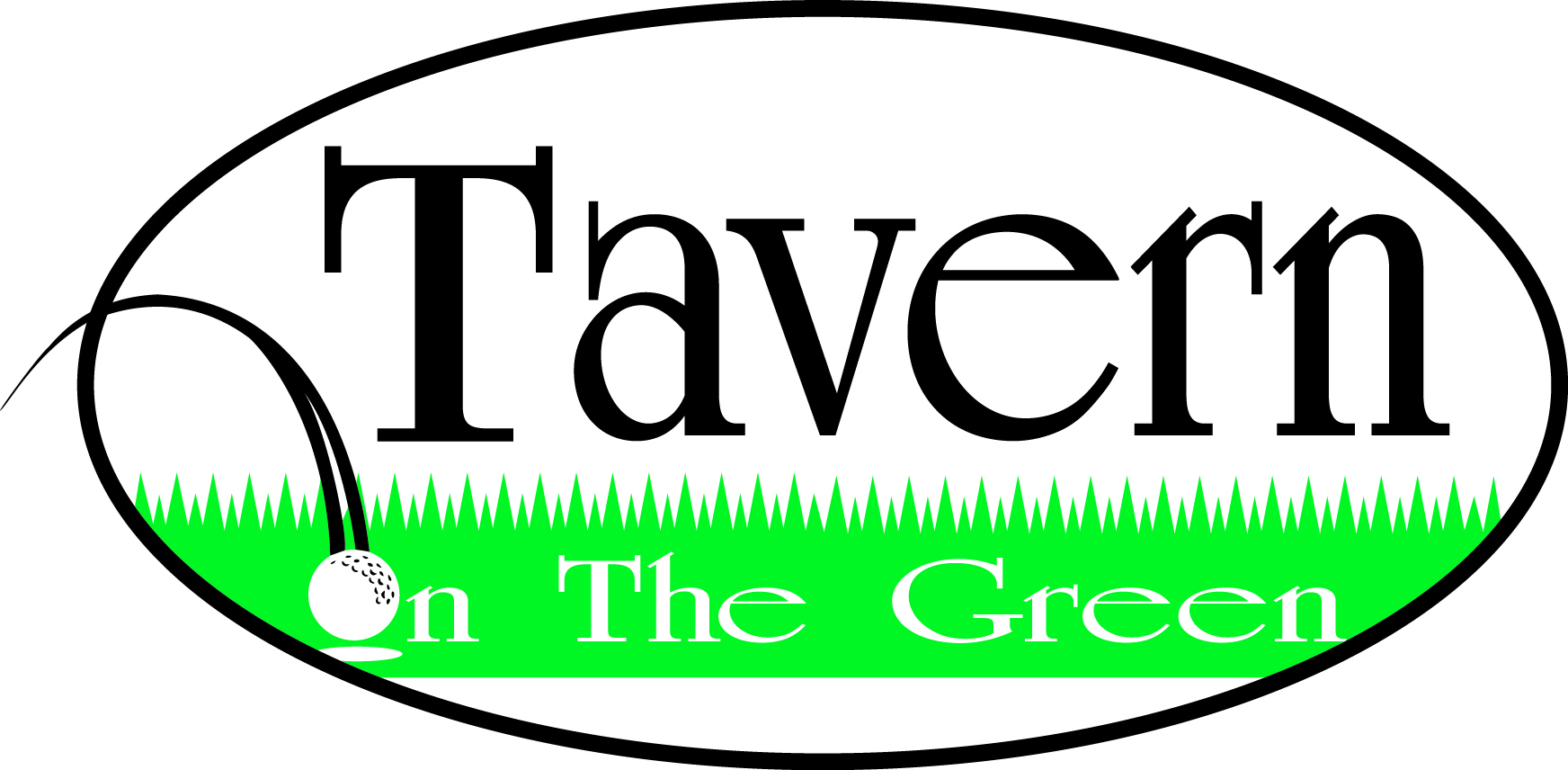 Bourbon, Scotch, WhiskeyBourbonJim BeamWoodford ReserveRed StagMakers MarkMakers 46High WestScotchJ&BDewar’s White LabelJohnny Walker BlackJohnny Walker RedGlenfiddich Maccallan 12 yearHighland Dark Magnus Chivas RegalWhiskeyJack DanielsSegrams 7Canadian ClubJamesonTyrconnellCrown RoyalSouthern ComfortBulleit RyeDrink MenuTavern on the green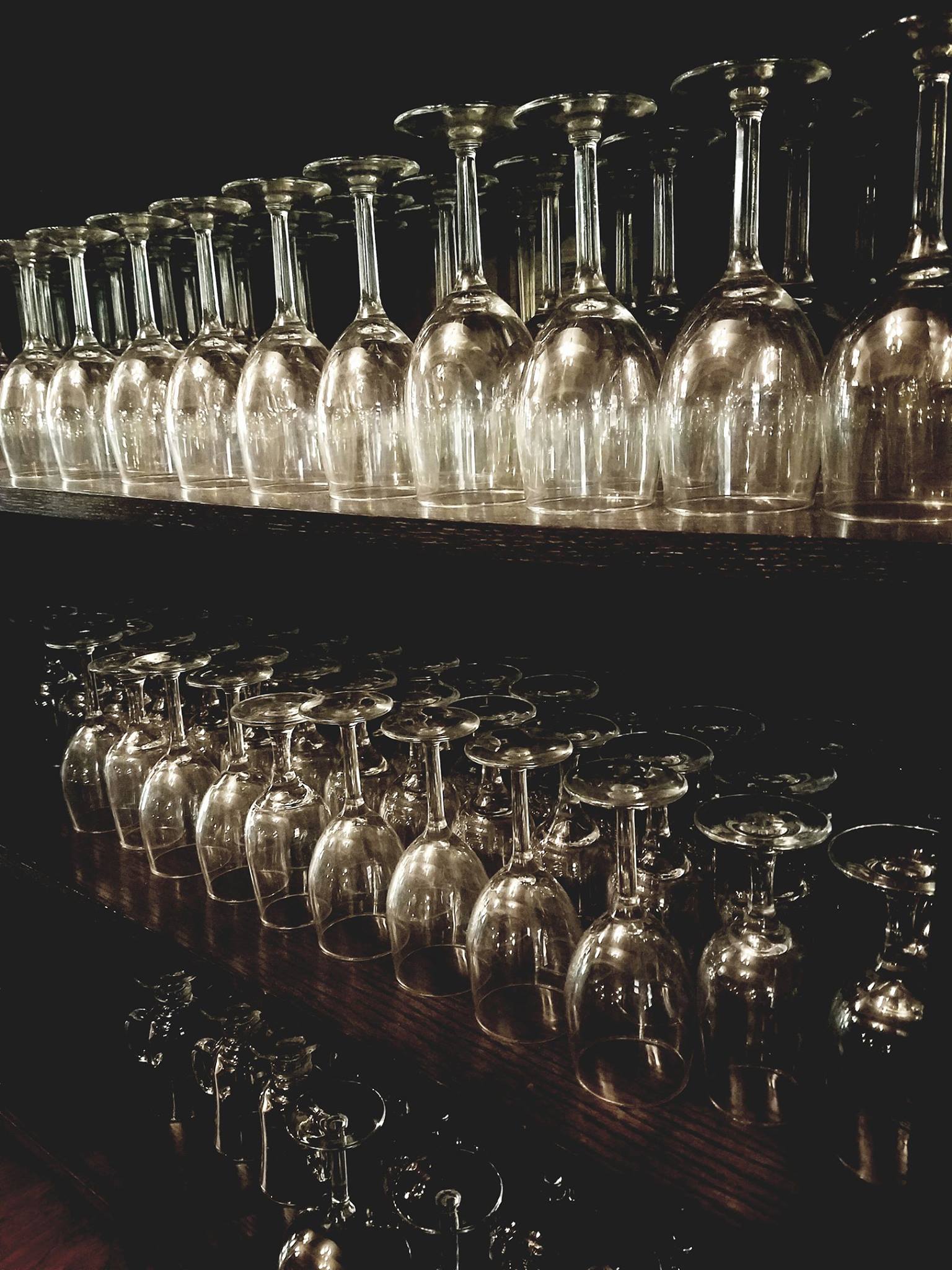 CocktailsOld Fashion 8Makers Mark, muddled oranges & cherries, bitters, soda waterGin Fizz 9Hendricks, lime juice, egg white, soda waterZombie 7Apricot Brandy, pineapple juice, lime juiceAutumn Moscow Mule 7House-infused vodka, ginger beer, apple ciderRed Velvet Cake Martini 12Frangelico, Grand Marnier, Skyy vodka, Crème de cacao, Grenadine Whiskey Sour 8Bulleit Rye, lemon juice, egg whitePaloma 7.5Milagro, grapefruit soda, lime juiceBlood Orange Martini 10Skyy blood orange, pineapple juice, orange juice, grenadineWhite WineHand Craft Chardonnay 6Hand craft Pinot Grigio 6Esperto Pinot GrigioItaly, 2016…8.5/32Lobster reef Sauvignon blancNew Zealand, 2017…10/38Fess parker rieslingSanta Barbara, 2017…9/37Aime Roguesante cotes de provenceFrance, 2017…10/38Menage a TroisCalifornia, 2016…8/32Luna Pinot GrigioCalifornia, 2015…18Lunatic WhiteCalifornia, 2014…40PennywiseCalifornia, 2012…19Red WineHand Craft CabernetHand Craft Pinot NoirMoobuzz cabernetPaso Robles, 2016…11/40Cigar Box pinot noirChile, 2015…8/32Cigar box MalbecArgentina, 2016…8/32The Velvet Devil MerlotWashington, 2016…9/37Menage a Tois California, 2016…8/32Plungerhead old vine zinfandelLodi, 2016…11/40The PrisonerNapa Valley, 2016…70Mollydooker the scooter merlot Australia, 2016…60Pence ranch pinot noir Santa Barbara, 2016…40